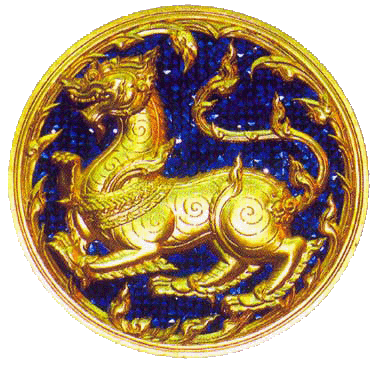 แบบรายงานการตรวจติดตามประเมินผลการดำเนินการตามมาตรา 34 แห่งพระราชกฤษฎีกาว่าด้วยการบริหารงานจังหวัดและกลุ่มจังหวัด
แบบบูรณาการ พ.ศ. 2551 ประจำปีงบประมาณ พ.ศ. 256๕เสนอผู้ตรวจราชการกระทรวงมหาดไทย เขตตรวจราชการที่ 15 (นายชัชวาลย์  ฉายะบุตร)วันพุธที่ 11 พฤษภาคม 2565 เวลา 09.30 น.กลุ่มจังหวัด.........ภาคเหนือตอนบน 1........หน่วยงาน......................................................................1. ตรวจติดตามโครงการ/กิจกรรมตามแผนปฏิบัติราชการประจำปีของกลุ่มจังหวัดภาคเหนือตอนบน 1 ประจำปีงบประมาณ พ.ศ. 2565  /2. มาตรการ….- ๒ -2. มาตรการเร่งรัดการดำเนินโครงการและการเบิกจ่าย(หน่วยงานได้มีการติดตามและมีการเร่งรัดจัดหาตัวผู้รับจ้างและเบิกจ่ายให้เป็นไปตามแผนการปฏิบัติงานและแผนการใช้จ่ายงบประมาณที่กำหนดอย่างไร)2.1 …………………………………………………………………………………………………………………………………………………………………………………………………………………………..    2.2...................................................................................................................................................................................................................................................... 
    ๒.3……………………………………………………………………………………………………………………………………………………………………………………………………………………………3. ปัญหา/อุปสรรค/ปัจจัยที่ส่งผลต่อความล่าช้าความไม่สำเร็จของโครงการ(ให้ระบุปัญหา/อุปสรรค ที่ส่งผลต่อการดำเนินการตามแผนพัฒนากลุ่มจังหวัด)3.๑ ปัญหาด้านพื้นที่.....………………………............................................................................................................................................................................................3.๒ ปัญหาด้านการจัดซื้อจัดจ้าง……................................................................................................................................................................................................... 3.3 ปัญหาด้านกฎหมาย ระเบียบ มติคณะรัฐมนตรี กฎ ข้อบังคับ คำสั่ง และหนังสือสั่งการ.....…………….........................................................................................3.4 ปัญหาความไม่พร้อมของหน่วยดำเนินการ......……………………………………….................................................................................................................................     3.5 ปัญหาด้านอื่นๆ.............................................................................................................................................................................................................................4. แนวทางการบริหารจัดการ ตามข้อ 3  
    .............………………………........................................................................................................................................................................................................................5. ข้อเสนอแนะ5.1 ข้อเสนอแนะเชิงพื้นที่ (ข้อเสนอ/ความเห็น) ......................................................................................................................................................................................................................................................................    5.2 ข้อเสนอแนะเชิงนโยบาย (ข้อเสนอ/ความเห็นในระดับนโยบาย) ......................................................................................................................................................................................................................................................................./6. ข้อเสนอแนะ…..- ๓ -6. ข้อเสนอแนะเชิงพื้นที่และข้อเสนอแนะเชิงนโยบายโดยภาพรวมในแต่ละเรื่องที่ควรนำเสนอ สปน. เพื่อผลักดันเสนอต่อ ก.น.จ เพื่อพิจารณาแก้ไขในระดับนโยบาย                          ....................................................................................................................................................................................................................................................................................................................................................................................................................................................................................................................................7. ภาพถ่ายการดำเนินโครงการ    กิจกรรมที่ 1     กิจกรรมที่ 2ฯลฯ************************************                         ลงชื่อ ........................................................................                                       (                                     )                                                                                                                             ตำแหน่ง ...................................................................                                                                                                                             โทร./โทรสาร/Email .................................................     หมายเหตุ -สามารถดาวน์โหลดข้อมูลตามแบบรายงานตรวจติดตามผลการดำเนินงานฯ ได้ที่ ๑. www.chiangmai.go.th มุมราชการ เอกสารดาวน์โหลด                                                                                                 ๒. www.osmnorth-n1.moi.go.th มุมราชการ เอกสารเผยแพร่กลุ่มจังหวัดกลุ่มโครงการ/กิจกรรมผลการดำเนินงานงบประมาณ หน่วยงานเจ้าภาพและหน่วยงานร่วมกิจกรรมหมายเหตุภาคเหนือตอนบน 1โครงการ……………………………..กิจกรรมที่ 1    กิจกรรมที่ ๒    ฯลฯ(  ) แล้วเสร็จ (  ) เบิกจ่ายแล้ว     จำนวน......................บาท(  ) ระหว่างดำเนินการ (  ) เบิกจ่ายแล้ว     จำนวน......................บาทผลการดำเนินงาน